Почему так счастливы эта женщина и её муж? Нарисуй их семью через год.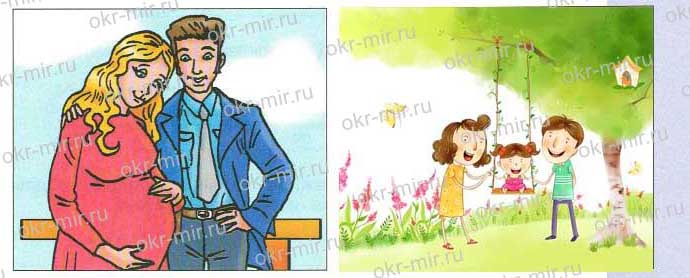 Соедини с нужным рисунком те черты, которые ты больше ценишь в своих друзьях-мальчиках и подругах-девочках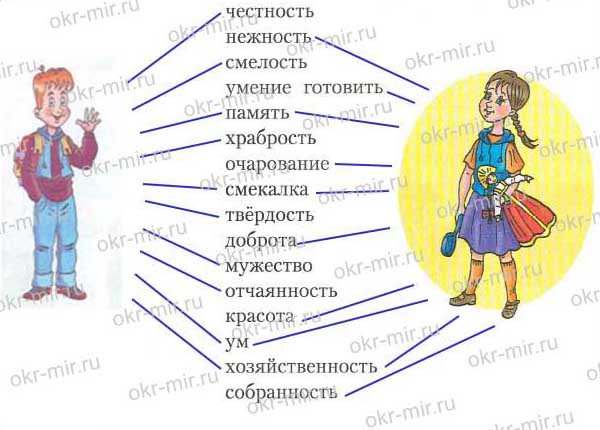 ЧестностьНежностьсмелость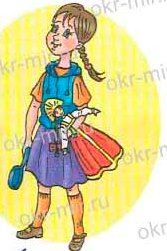 Умение готовитьПамятьХрабростьОчарованиеСмекалкатвердостьДобротаМужественностьотчаянностьКрасотаУмхозяйственностьсобранность